 Compromiso de disminuir los residuos de plástico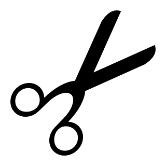 Al hacer pequeños cambios en su vida cotidiana, puede marcar una gran diferencia al ayudar a proteger los ríos, las bahías y los océanos donde estos desembocan.  Comprométase a hacer su parte revisando a continuación las medidas que debe tomar. □ 1.  Usar bolsas reutilizables para las compras y productos agrícolas en lugar de bolsas de plástico.□ 2.  Evitar los popotes de plástico; optar por los reutilizables o que pueden convertirse en composta. □ 3.  Utilizar botellas de agua o tazas reutilizables.□ 4.  Usar cubiertos, tazas y platos reutilizables en vez de plástico.□ 5.   Reutilizar y reciclar, y evitar los envases siempre que sea posible.□ 6.   Convertir en composta los residuos orgánicos para usar menos bolsas de basura.□ 7.   Llevar su propio envase reutilizable para guardar la comida sobrante si come en un restaurante.□ 8.   Informarse acerca de cómo organizar eventos o reuniones sin generar residuos.□ 9.   Evitar comprar o utilizar productos de espuma de poliestireno.□ 10. Desechar o reciclar los residuos de plástico correctamente.   Le pedimos que se comprometa con al menos dos de las acciones anteriores y que después entregue su formulario de compromiso a uno de nuestros voluntarios; recibirá una recompensa que lo ayudará en sus esfuerzos por reducir el uso cotidiano de plásticos.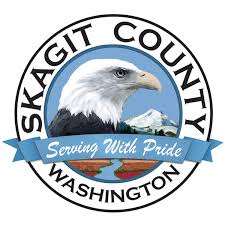 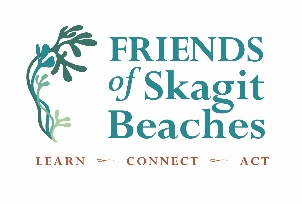 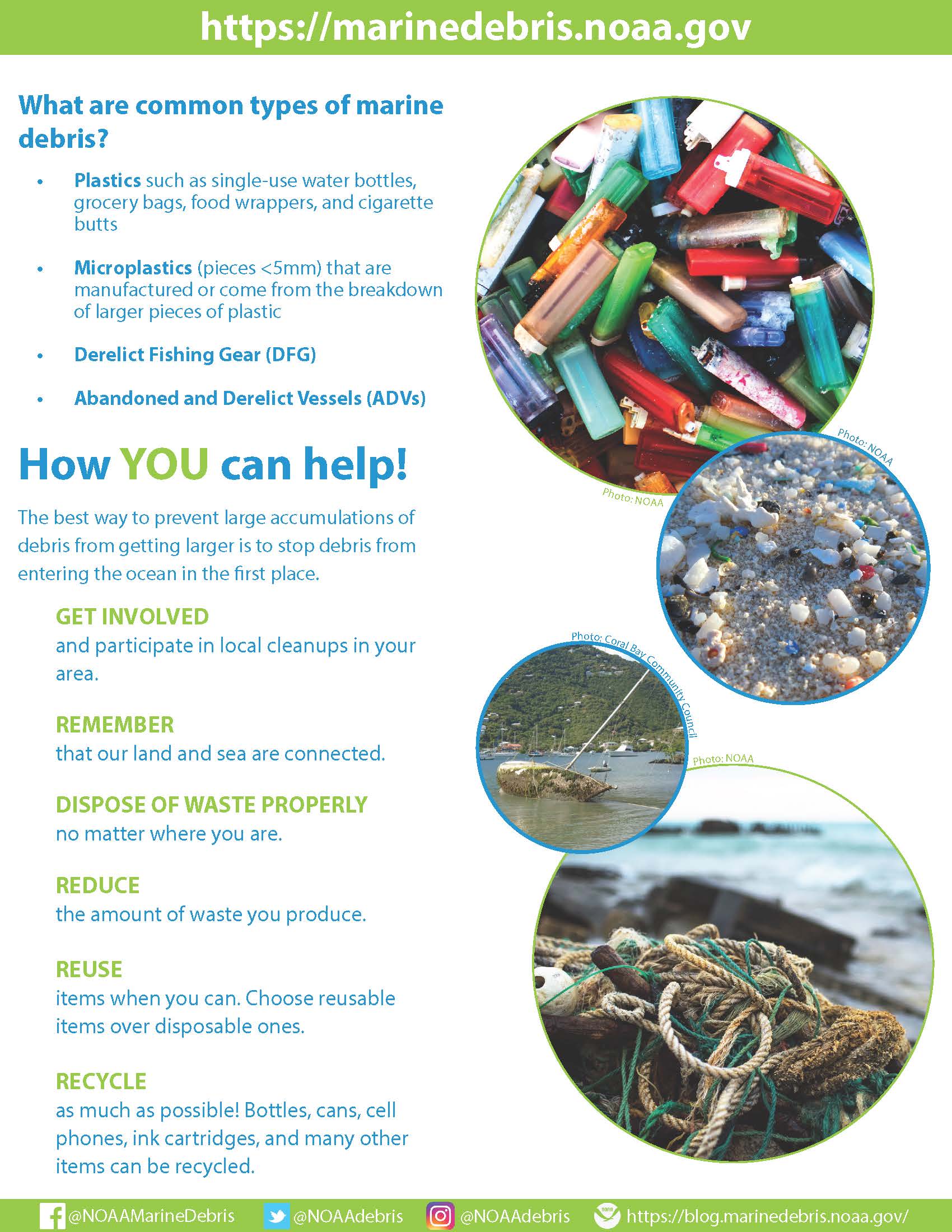 